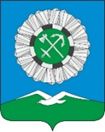 РОССИЙСКАЯ ФЕДЕРАЦИЯИркутская областьСлюдянское муниципальное образованиеАДМИНИСТРАЦИЯ СЛЮДЯНСКОГО ГОРОДСКОГО ПОСЕЛЕНИЯПОСТАНОВЛЕНИЕ г. Слюдянкаот ________________ № _______О мерах по охране городских лесовот пожаров на территории Слюдянскогомуниципального образования в 2022 годуВ целях осуществления мероприятий по предупреждению чрезвычайных ситуаций, связанных с возможным возникновением лесных пожаров на территории Слюдянского муниципального образования в 2022 году, в соответствии со статьями 51,53 Лесного кодекса Российской Федерации от 04.12.2006 № 200-ФЗ, ст.11 Федерального закона от 21.12.1994 №68-ФЗ «О защите населения и территории от чрезвычайных ситуаций природного и техногенного характера», Федерального закона от 21.12.1994 №69-ФЗ «О пожарной безопасности»,ст. 14 Федерального закона от 06.10.2003 года № 131-ФЗ «Об общих принципах организации местного самоуправления в Российской Федерации», постановлением Правительства Российской Федерации от 7 октября 2020 г. N 1614 «Об утверждении правил пожарной безопасности в лесах» и руководствуясь ст.10, ст.47 Устава Слюдянского муниципального образования, зарегистрированного Главным управлением Министерства юстиции Российской Федерации по Сибирскому федеральному округу 23 декабря 2005 года №RU385181042005001, с изменениями и дополнениями, зарегистрированными Управлением Министерства юстиции Российской Федерации по Иркутской области от 6 декабря 2021 года №RU385181042021002,ПОСТАНОВЛЯЕТ:1.Утвердить состав комиссии по координации действий по борьбе с лесными пожарами на территории Слюдянского муниципального образования (Приложение №1).2.Утвердить План мероприятий по противопожарной профилактике и обеспечению тушения пожаров на территории городских лесов Слюдянского муниципального образования в 2022 году (Приложение №2).3.Утвердить План противопожарных мероприятий по подготовке Слюдянского муниципального образования и объектов экономики по защите их от лесных пожаров (Приложение №3).4.Комиссии по координации действий по борьбе с лесными пожарами на территории Слюдянского муниципального образования обеспечить:а) Контроль за выполнением плана мероприятий по противопожарной профилактике и обеспечению тушения пожаров на территории городских лесов Слюдянского муниципального образования;б) Координацию действий при организации работ по борьбе с лесными пожарами.5.Признать утратившим силу постановление администрации Слюдянского городского поселения от 02.02.2021 г. №46 «О мерах по охране лесов от пожаров на территории Слюдянского муниципального образования в 2021 году».6.Опубликовать настоящее постановление в газете «Байкал-новости» или в приложении к ней и разместить на официальном сайте администрации Слюдянского муниципального образования.7. Контроль за исполнением настоящего постановления оставляю за собой.Глава Слюдянского                                               проект                                                  В.Н. Сендзякмуниципального образования                                                                                                                                    Приложение № 1         утвержденное постановлением администрации Слюдянскогомуниципального образования                                                                                         от ___________ № _____Составкомиссии по координации действий по борьбе с лесными пожарами на территории Слюдянского муниципального образования                                                                           Приложение № 2  утвержденное постановлением администрации Слюдянскогомуниципального образования                                                                                        от ___________ № _____ПЛАН мероприятий по противопожарной профилактике и обеспечению тушения пожаров на территории городских лесов Слюдянскогомуниципального образования в 2022 году                                                                                                            Приложение № 3  утвержденное постановлением администрации Слюдянскогомуниципального образования                                                                                           от ___________ № ______ПЛАН противопожарных мероприятий по подготовкеСлюдянского городского поселения и объектов экономики по защите их от лесных пожаров № п/пФ.И.О.ДолжностьВ составе комиссии№ телефона1Сендзяк Владимир НиколаевичГлава Слюдянского муниципального образованияПредседатель комиссии8 (39544) 52-9-092Хаюк Олег ВасильевичЗаместитель главы Слюдянского городского поселенияЗаместитель председателя комиссии8 (39544) 52-9-093Осипов Михаил НиколаевичНачальник 52 ПСЧ (по охране г. Слюдянка) 3ФПС ГПС МЧС России по   Иркутской области»Заместитель председателя комиссии(по согласованию)8 (39544) 52-9-134Алексеев Николай ДаниловичЗаведующий отделом по делам ГО и ЧС администрации Слюдянского городского поселенияСекретарь комиссии8 (39544)52-9-145Копцева Елена АртёмовнаНачальник управления администрации Слюдянского городского поселенияЧлен комиссии8 (39544) 52-9-116Зиганьшин Константин ЕвгеньевичНачальник ОМВД России по Слюдянскому району Член комиссии(по согласованию)8 (39544)51-0-027Мишков Александр АнатольевичНачальник ОНД и ПР по Слюдянскому районуЧлен комиссии(по согласованию)8 (39544)54-0-028Силантьев Игорь ВладимировичНачальник территориального управления Министерства лесного комплекса Иркутской области по Слюдянскому районуЧлен комиссии(по согласованию)8(39544)54-6-309Кайсаров Михаил МихайловичДиректор МБУ «Благоустройство»Член комиссии(по согласованию)89500645047№ п/пОперативные мероприятияСроки исполненияОтветственный          исполнитель1234Подготовка к пожароопасному сезонуПодготовка к пожароопасному сезонуПодготовка к пожароопасному сезонуПодготовка к пожароопасному сезону1Оказание содействия в подготовке к пожароопасному сезону организациям, работающим или имеющим свои объекты в лесах и на прилегающих к лесам площадях по вопросам: Оказание содействия в подготовке к пожароопасному сезону организациям, работающим или имеющим свои объекты в лесах и на прилегающих к лесам площадях по вопросам: Оказание содействия в подготовке к пожароопасному сезону организациям, работающим или имеющим свои объекты в лесах и на прилегающих к лесам площадях по вопросам: 1.1.противопожарного устройства и выполнения требований ППБ в городских лесах, в местах работ и на объектах В течение пожароопасного сезонаРуководители предприятий по согласованию 1.2.подготовки противопожарного инвентаря и средств борьбы с лесными пожарами согласно установленными нормамиДо начала  пожароопасного сезонаНачальник ТУ Министерства лесного комплекса Иркутской области по Слюдянскому району(по согласованию) 1.3.проведении обучения работников учреждений, предприятий, организаций всех форм собственности методам тушения лесных пожаров - тактическим приемам и технике тушения  До начала  пожароопасного сезонаРуководители учреждений, предприятий, организаций всех форм собственности1.4.организации противопожарных формирований, в том числе повышенной готовности и их обучении До начала  пожароопасного сезонаНачальник ТУ Министерства лесного комплекса Иркутской области по Слюдянскому району, Руководители учреждений, предприятий, организаций всех форм собственности1.5.подбора, назначении и подготовки руководителей противопожарных формирований (групп, команд), создаваемых из числа работников организаций и граждан До начала  пожароопасного сезонаРуководители учреждений, предприятий, организаций всех форм собственности2заблаговременного заключения договоров о привлечении дополнительных сил и средств на оперативные меры по организации тушения лесных пожаров  В течение пожароопасного сезонаТУ Министерства лесного комплекса Иркутской области по Слюдянскому районуОперативные меры по организации тушения лесных пожаров Оперативные меры по организации тушения лесных пожаров Оперативные меры по организации тушения лесных пожаров Оперативные меры по организации тушения лесных пожаров 3Проверка готовности к пожароопасному периоду организаций, работающих на участках лесного фонда или имеющих свои объекты в лесах и на землях, граничащих с лесным фондом  до 20.04.2022г.ПСЧ-52, ОНД и ПР, совместно с ТУ Министерства лесного комплекса4Организация разъяснительной работы среди населения по соблюдению правил пожарной безопасности в лесах в период сухой и жаркой погоды В течение пожароопасного сезонаАдминистрация Слюдянского городского поселения, ПСЧ-52, ОНД и ПР, ТУ Министерства лесного комплекса5Ограничение посещения лесов в период высокой пожарной опасности В течение пожароопасного сезонаТУ Министерства лесного комплекса, ОМВД России по Слюдянскому району6Обеспечение своевременной информацией населения через средства массовой информации о возникших чрезвычайных ситуациях, мерах по обеспечению безопасности населения и территорий от лесных пожаров, приемах и способах защиты В течение пожароопасного сезонаАдминистрация Слюдянского городского поселения, ПСЧ-52, ОНД и ПР7Организация дежурств при Слюдянском лесничестве, на предприятиях и организациях, задействованных в оперативном плане тушения лесных пожаров (готовность противопожарных формирований, транспорта)В течение пожароопасного сезонаТУ Министерства лесного комплекса Иркутской области по Слюдянскому району, руководители учреждений, предприятий, организаций всех форм собственности№ п/пМероприятиеСрокОтветственный1Произвести учет организаций, занимающихся проведением работ в лесах с постоянным местом дислокации  МартТУ Министерства лесного комплекса Иркутской области по Слюдянскому району2Проверить пожаро-химические станции, их состояние и готовность к тушению лесных пожаров МартТУ Министерства лесного комплекса Иркутской области по Слюдянскому району3Осуществлять контроль за выполнением предписаний ГПН пожарной безопасности садово-дачных кооперативов от лесных пожаров АпрельТУ Министерства лесного комплекса Иркутской области по Слюдянскому району, ОНД и ПР4Активизировать работу в СМИ о мерах по обеспечению безопасности населения и территории СМО от лесных пожаров в течении пожароопасного сезонаАдминистрация Слюдянского городского поселения, ТУ Министерства лесного комплекса Иркутской области по Слюдянскому району5Ежедневно информировать ЕДДС Слюдянского района о лесных пожарах ПостоянноТУ Министерства лесного комплекса Иркутской области по Слюдянскому району6Провести тактико-специальные учения с привлечением членов добровольной пожарной командыАпрельАдминистрация Слюдянского городского поселения, ПСЧ-52, ТУ Министерства лесного комплекса7Обеспечить выполнение мероприятий по организации минерализованной полосы по границам поселениямМарт-АпрельАдминистрация Слюдянского городского поселения, ПСЧ-52, ТУ Министерства лесного комплекса8Осуществлять контроль за выделением дополнительных сил и средств, согласно оперативному плану тушения лесных пожаров и за своевременной отправкой в район предназначенияВ течении пожароопасного сезонаАдминистрация Слюдянского городского поселения, ТУ Министерства лесного комплекса9При введении режима чрезвычайной ситуации, в течении одного часа производить мобилизацию людских и технических ресурсов, согласно оперативному плану борьбы с лесными пожарами По мере необходимостиАдминистрация Слюдянского городского поселения, ТУ Министерства лесного комплекса10При введении режима чрезвычайной ситуации, принимать меры по ограничению въезда в лес и посещения людьми лесов, путем выставления контрольных постов на лесных дорогахПо мере необходимостиТУ Министерства лесного комплекса, ОМВД России по Слюдянскому району11Обеспечить оповещение населения о введении режима чрезвычайной ситуации через средства массовой информацииПо мере необходимостиКЧС и ПБ Слюдянского муниципального образования